ΔΕΛΤΙΟ ΤΥΠΟΥΔειγματοληψίες των Κινητών Ομάδων Υγείας του ΕΟΔΥH Ομάδα Διοικητικής Υποστήριξης Κινητών Ομάδων Υγείας (Κ.Ομ.Υ.) Ειδικού Σκοπού Ε.Ο.Δ.Υ. Περιφερειακής Ενότητας Χανίων ενημερώνει ότι από την Πέμπτη 24.8.2023 το ωράριο δειγματοληψιών διαμορφώνεται ως εξής:Ισόγειο  Γενικού Νοσοκομείου Χανίων "Άγιος Γεώργιος" ( ΤΕΠ COVID)Δευτέρα έως Παρασκευή : 08:30-14:30 1η 2η ΤΟΜΥ Χανίων  (Παλιό Νοσοκομείο Χανίων)Δευτέρα έως Παρασκευή : 8.30-15.00 Κέντρο Υγείας ΧανίωνΔευτέρα έως Παρασκευή : 08:30-15.00Πολιτιστικό Κέντρο ΤαυρωνίτηΔευτέρα έως Παρασκευή : 09.15-14.00ΕΛΛΗΝΙΚΗ ΔΗΜΟΚΡΑΤΙΑΠΕΡΙΦΕΡΕΙΑ ΚΡΗΤΗΣΠΕΡΙΦΕΡΕΙΑΚΗ ΕΝΟΤΗΤΑ ΧΑΝΙΩΝΓΡΑΦΕΙΟ ΑΝΤΙΠΕΡΙΦΕΡΕΙΑΡΧΗΤαχ. Δ/νση: Πλατεία Ελευθερίας, 73134 XανιάΤηλ. 28213-40100 -2Ηλεκ. Δ/νση: kalogeris@crete.gov.gr Ιστοσελίδα: www.crete.gov.gr Χανιά, 22.08.2023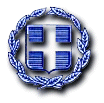 